Приложение 2 к Порядку согласования применения процедуры закупки у одного участника(пункт 8)   Форма письма о согласовании применения процедуры закупки у одного участника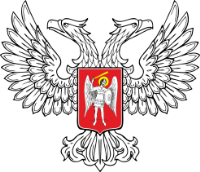 МИНИСТЕРСТВО ЭКОНОМИЧЕСКОГО РАЗВИТИЯДОНЕЦКОЙ НАРОДНОЙ РЕСПУБЛИКИ(МЭР ДНР)пр. Б. Хмельницкого, 102, г. Донецк, 83015, Идентификационный код 51001431тел. (062) 334-98-61, e-mail: info@mer.govdnr.ru, www.mer.govdnr.ruВ соответствии с Временным Порядком о проведении закупок товаров, работ и услуг за бюджетные средства в Донецкой Народной Республике, утверждённым Постановлением Совета Министров Донецкой Народной Республики от 31.05.2016 №7-2,  Министерством экономического развития Донецкой Народной Республики согласовано применение процедуры закупки у одного участника для проведения закупки                                                                                                                  _______________________________________________________________________                                            (наименование товара, работы и услуги)_____________________________________________________________________________________________Заказчик _____________________________________________________________________________________                                                                               (полное наименование заказчика)Участник ____________________________________________________________________________________                                                               (полное наименование или фамилия, имя и отчество участника)Ожидаемая   стоимость    закупки __________________________________________________________  (цифрами)                                                                                     Продолжение приложения 2(____________________________________________________________________________________________)(словами)Настоящее согласование не является согласованием цены предмета закупки.Регистрационный номер и дата согласования №______ ____________ 20__ года ___________________________            ________________________           _________________________________ (должность)		                  (подпись, печать)                                                      (ФИО)_______________ № ____На № ____ от __________Адресат